Criteria for Success7.02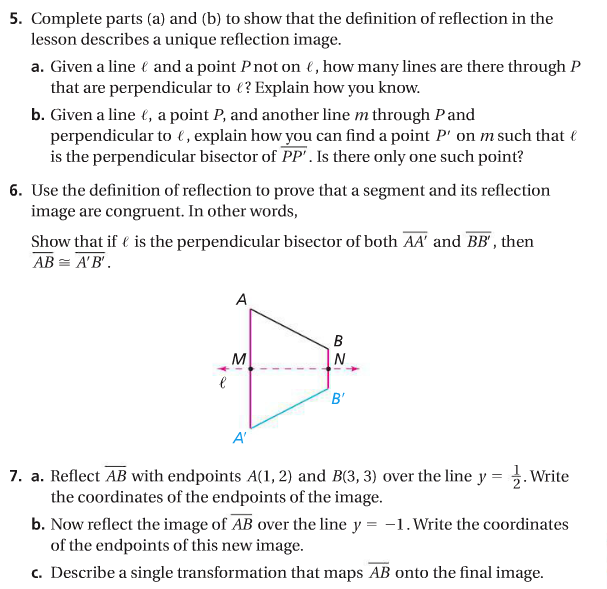 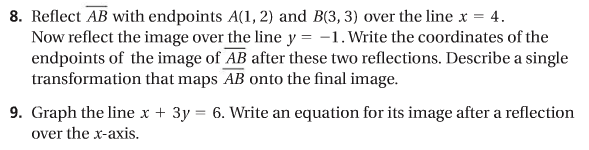 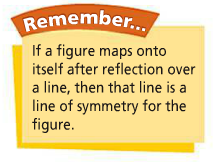 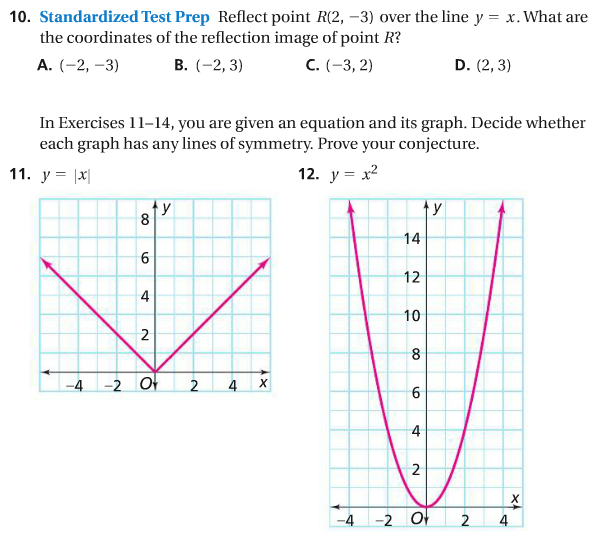 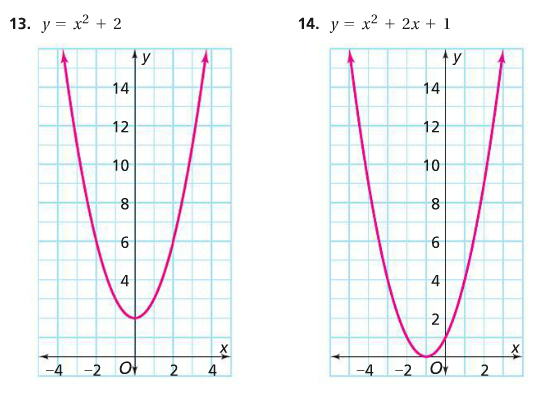 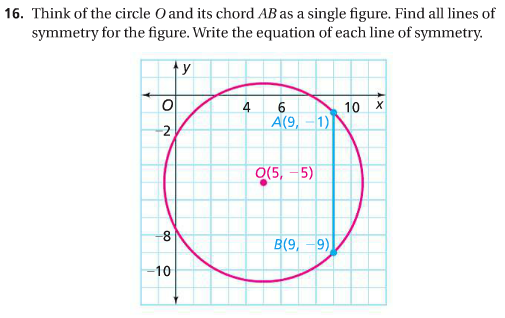 7.03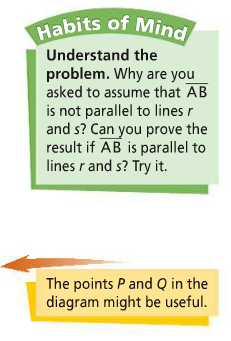 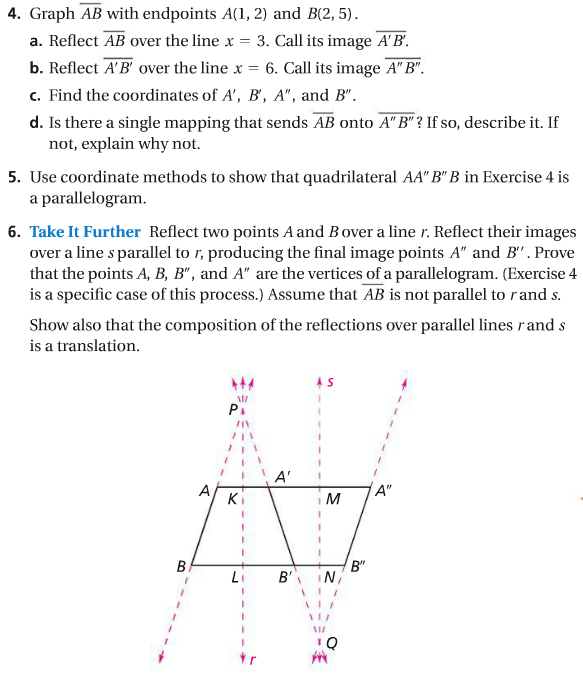 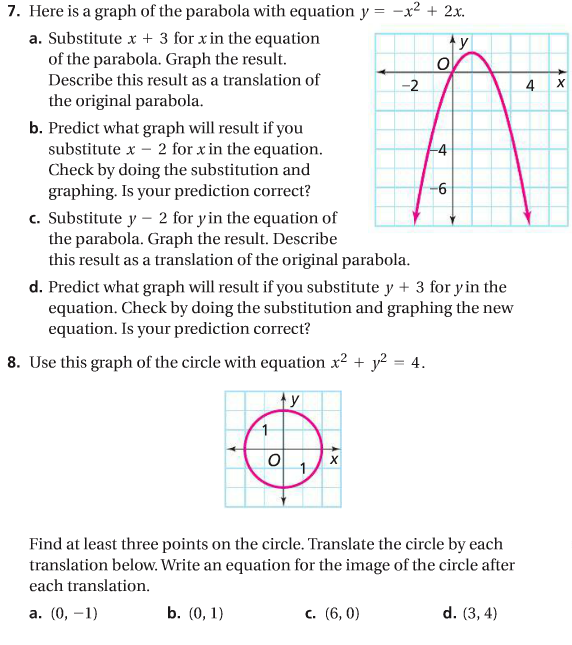 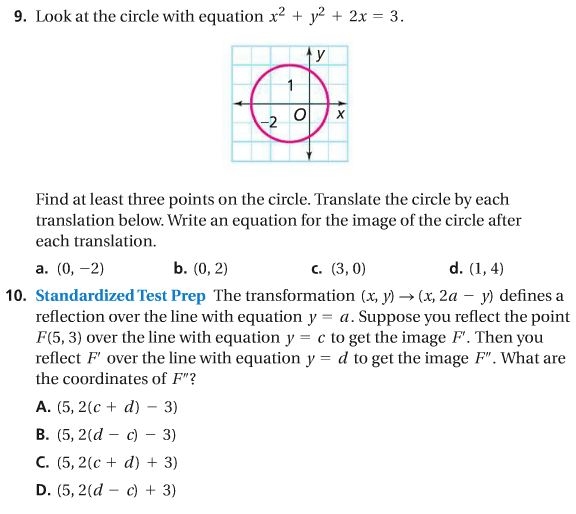 7.04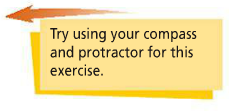 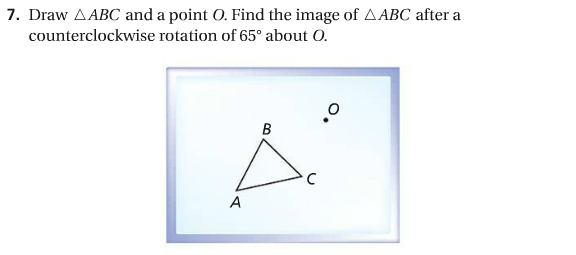 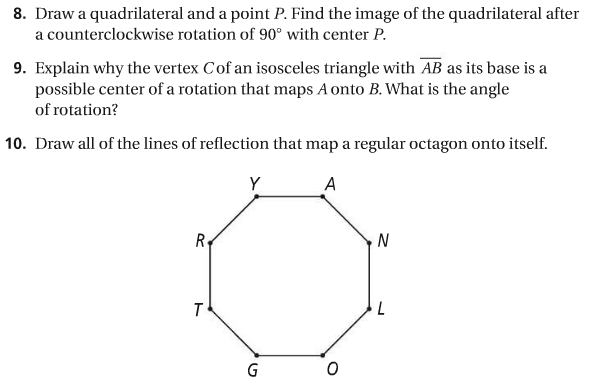 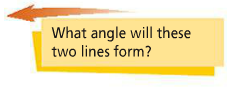 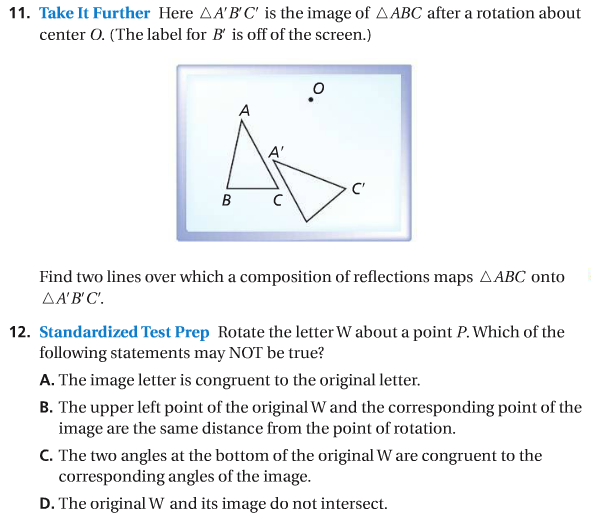 7.05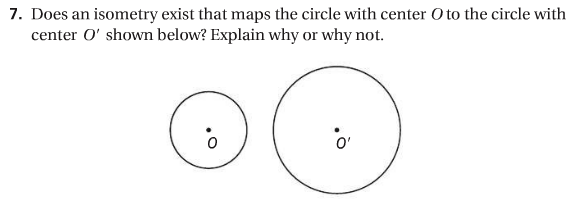 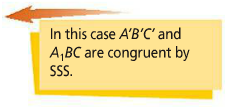 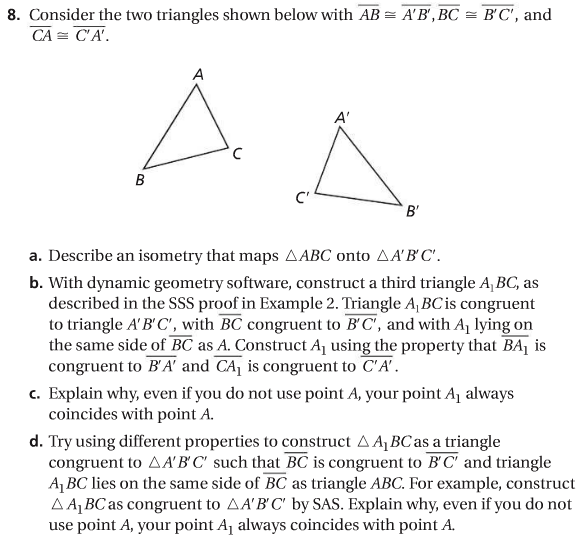 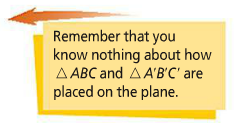 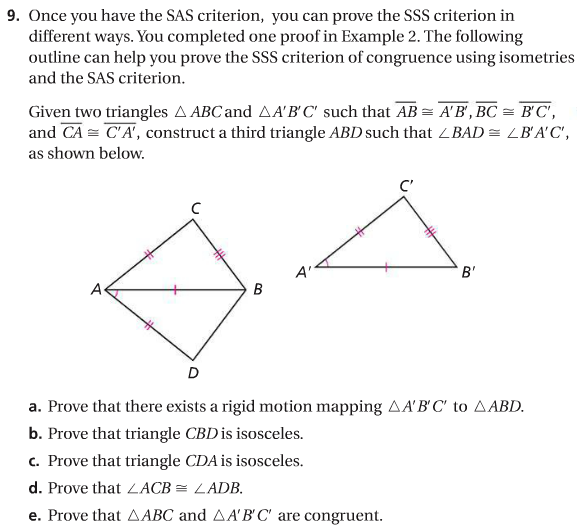 CPHonorC: 1 correct answer for each lessonB: 2 correct answers for each lessonA: 3 correct answers for each lessonC: 3 or some correct answers for each lessonB: 4 or many correct answers for each lessonA: 5 or all correct answers for each lesson